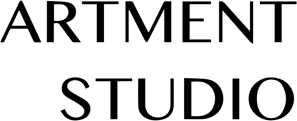 ИНДИВИДУАЛЬНЫЙ ПРЕДПРИНИМАТЕЛЬ ЛЕОНОВ ГОРДЕЙ АЛЕКСАНДРОВИЧ
Юридический адрес организации
ИНН 771618969957 ОГРН 320774600118083Договор на абонемент. Правила абонементов «ARTMENT STUDIO».Действительно с 10.08.2022Абонемент начинает действовать с момента оплаты (в день оплаты). Исключение — покупка нескольких абонементов.Абонементы имеют сроки окончания (действия). Абонементы (акробатика: для детей, для танцоров, для девушек, BASE, трюковая акробатика, йога, капоэйра) на 4 занятия действителен в течении 1(одного) месяца. Абонемент на 8 и 12 действителен в течении 2-х месяцев. «FULL абонемент» - действителен в течении 1 (одного) месяца. «Абонемент на свободное посещение» действителен в течении 1 (одного) месяца.«Абонемент на школу каскадеров»  действителен в течении 1 (одного) месяца.Любой абонемент имеет право на заморозку в случае неспособности клиента посещения занятий (отъезда, болезни или иных причин).Абонемент действием на 1 месяц возможно заморозить на 14 дней единожды.Абонемент действием 2 месяца возможно заморозить дважды (15 и 15 дней).Заморозить абонемент можно через Инстаграмм или через любой мессенджер или позвонив по телефону +7(925) 871 – 87 – 41.Клиенту, купивший абонемент ранее, можно передарить/продать абонемент другому человеку, в случае неспособности посещения занятий.Возврат денежных средств за абонемент возможен в течении 7 (семь) календарных дней со дня покупки. Возврат денежных средств осуществляется по заявлению клиента в течении 10 рабочих дней  и исходя из стоимости 1-го занятия согласно прайс-листу студии.При покупке от 2-ух (двух)  и более абонементов, последующий абонемент начинает свое действие после окончания первого  или предыдущего.Клиенты, имеющие абонемент обязаны записываться на занятия. В случае отмены записи менее чем за 3 часа до тренировки, занятие будет списано. Записаться возможно через сайт www.artment-studio.ru  также, Инстаграмм или через любой мессенджер и звонок по телефону +7 (925) 871 – 87 – 41.При осуществлении оплаты абонемента/услуг, клиент соглашается с правилами пользования зала, техникой безопасности и вышеуказанными правилами. Согласие клиента подтверждается кассовым чеком.Также «ARTMENT STUDIO» оставляет за собой право (возможность) использовать фото и видео материалы в собственных интересах.«ARTMENT STUDIO» ИП Леонов___________________ М.П.Клиент ______________________________________________________Дата: __________ 